MAK 212 Sayısal Yöntemler2018-2019 Bahar Ödev 1Dr. Nurdan BilginTeslim Tarihi: 26/02/2019Soru 1: (25 puan) Stefan-Boltzman kanunu bir yüzeyden yansıyan radyasyon enerjisi H’ı bulmak için kullanılmaktadır. Şu şekilde formüle edilmiştir.Burada  watt cinsinden yüzeyden yansıyan radyasyon enerjisini ifade etmektedir. ,  cinsinden yüzey alanını göstermektedir.  yüzeyin yayma özelliğini karakterize eden boyutsuz yayma oranı sabitidir.  Stefan-Boltzman sabiti adı verilen evrensel bir sabit olup değeri  olarak belirlenmiştir. T ise kelvin cinsinden mutlak sıcaklığı göstermektedir. Gümüş bir kürenin yarı çapı ,  ve verildiğine göre H’ın bulunmasındaki hatayı hesaplayınız. Not: Denklemde A yerine r cinsinden kürenin alanını yazmayı ihmal etmeyiniz.Çözüm 1: ,  ve Kürenin alanı: Soru 2 (50 puan): Eğik atışta, yörünge formülü aşağıdaki gibi tanımlanmaktadır;Oyuncunun elinden çıkan basket topunun potaya girmesi için gerekli  açısını aşağıdaki kapalı kök bulma yöntemleri uygulayarak bulunuz. (a,b ve c şıkkında Excel kullanınız)Grafik olarak çözünüz,İkiye ayırma yöntemi ile çözünüz alt ve üst limitlere a şıkkında yaptığınız yaklaşık çözüm üzerinden karar veriniz.Aynı problemi yer değiştirme yöntemi ile tekrar çözünüz b şıkkı ile iterasyon sayıları açısından karşılaştırınız.Her üç yöntemi matlab ile yeniden yapınız (Bonus 50 puan) Ödev1.m dosyasıGerekli parametreler: Topun oyuncunun elinden çıkış yüksekliği ; Pota yüksekliği ; Oyuncu ile pota arasındaki mesafe ; Topun çıkış hızı  ve yer çekimi ivmesinin değeri  dir.Çözüm 2:Bkz odev1.xlsSoru 3 (12,5 puan): Matlab’in “roots” fonksiyonunu kullanarak aşağıdaki fonksiyonların köklerini bulunuz.Çözüm 3:>> roots([1 -1 2 -2])ans =  -0.0000 + 1.4142i  -0.0000 - 1.4142i   1.0000 + 0.0000iBenzer şekilde diğerleri içinde ;roots([2 0 6 0 8])roots([2 -2 6 -2 5])ans =  -0.5000 + 1.3229i  -0.5000 - 1.3229i   0.5000 + 1.3229i   0.5000 - 1.3229ians =   0.6147 + 1.3048i   0.6147 - 1.3048i  -0.1147 + 1.0902i  -0.1147 - 1.0902iSoru 4 (12,5 puan): Excel’in çözücü araç kutusunu kullanarak aşağıdaki denklem sisteminin çözümünü bulunuz.  için başlangıç değeri olarak 1.2 kullanınız.Ödev1.xls (dördüncü sekme)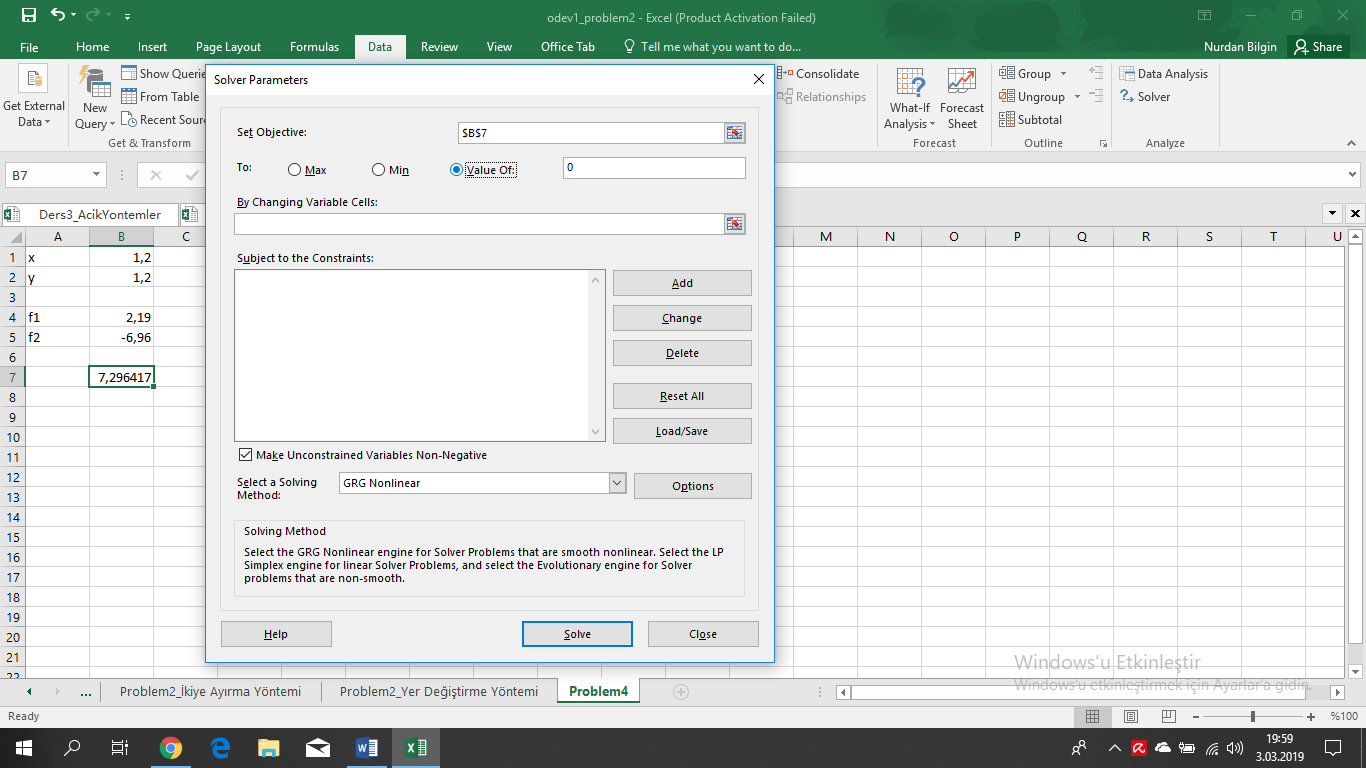 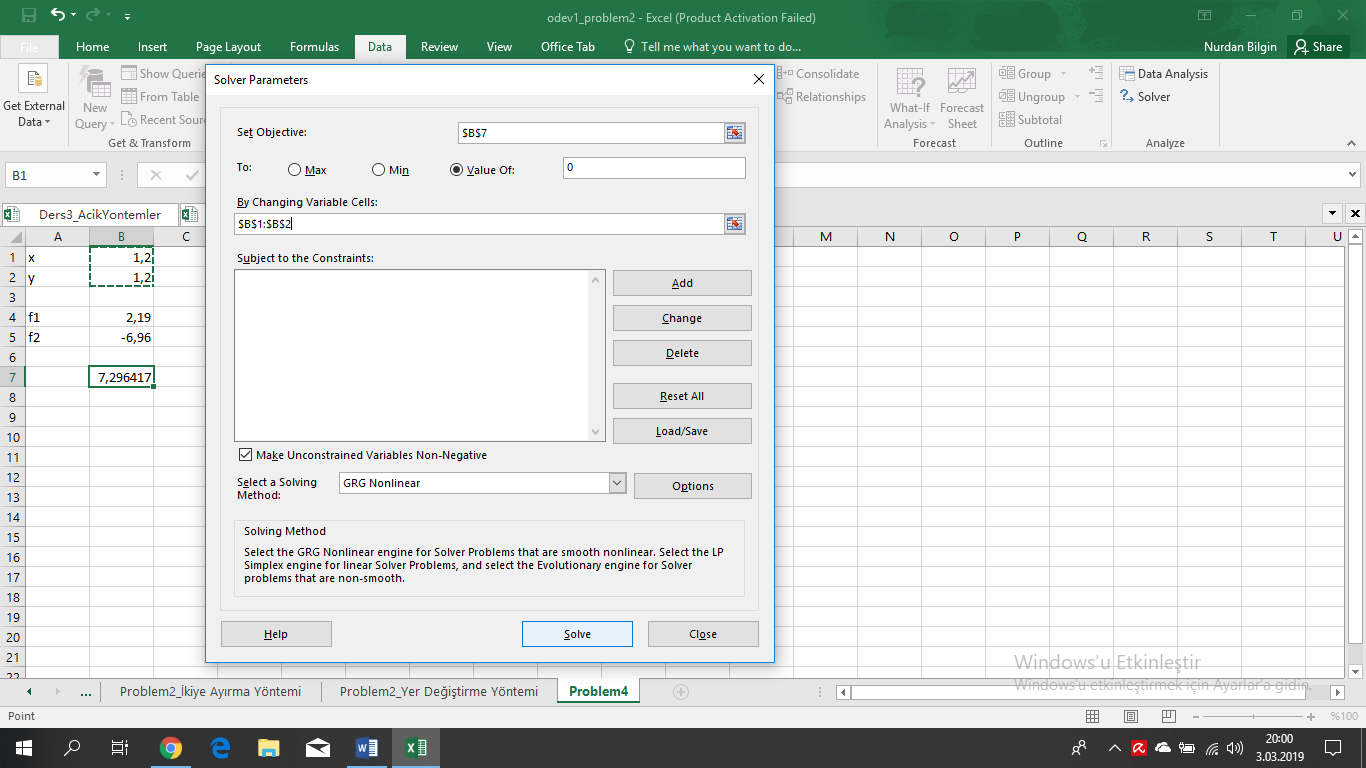 